Муниципальное бюджетное дошкольное образовательное учреждениедетский сад № 2 «Солнышко»Семинар - практикум с элементами тренинга«Построение эффективного общения и взаимодействия педагогов ДОУ  с родителями воспитанников»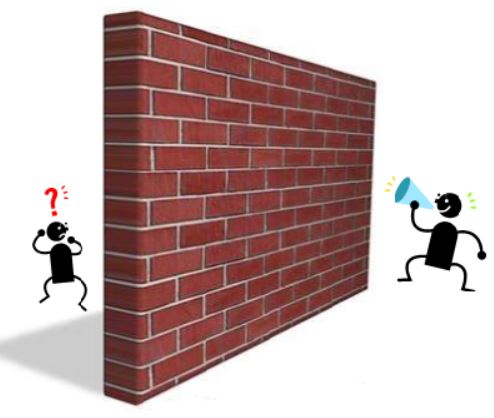 Подготовила и провела: старший воспитатель Данилова Светлана Владимировна25.09.2017 г.Цель: поиск резервов для более эффективной работы, выделение причин возможных или истинных профессиональных проблем; выработка внутренней позиции по отношению к профессиональной деятельности, ориентирующей педагогов на построение взаимоотношений с родителями на основе сотрудничества.Задачи:Актуализировать существующие проблемы во взаимодействии с родителями.Содействовать повышению уверенности в себе.Упражнять педагогов в построении эффективного общения с родителями.Повысить уровень профессионального мастерства педагогов ДОУ в вопросах взаимодействия с семьями воспитанников.Материалы и оборудование: фильм «Общение», презентация по теме семинара, ручки (по числу участников), карточки для игры «Тренировка интонации», шляпа, свеча, магнитофон, музыкальный ряд для проведения заданий и упражнений, листы бумаги для записи качеств, проектор, доска для мультимедийного показа слайдов, памятки, мольберты для проведения рефлексии с карточками, карточки для гостей семинара по проведению обратной связи.Предварительная работа: заполнение воспитателями карточки-теста самооценки затруднений в общении с родителями.Ход проведения мероприятияСлайд 1 Вступление. Определение темы семинара.Добрый день, уважаемые педагоги, гости семинара.Я предлагаю начать работу с просмотра видео-клипа для определения темы нашего семинара.Слайд 2 (фильм)Слайд 3   Общение играет огромную роль в жизни любого человека. От процесса общения и его результатов во многом зависит психическое здоровье человека - его настроение, его чувства и эмоции могут быть окрашены в положительные или отрицательные тона и зависимости от того, насколько успешно проходит процесс общения его с другими людьми.  Коммуникативные способности – это умение легко вступать в контакт с другими людьми и в дальнейшем поддерживать с ними оптимальные отношения. Педагог будет более успешен, если он контактен, общителен, одинаково доброжелательно относиться ко всем с кем работает (дети, их родители, коллеги). Неэффективное общение затрудняет процесс воспитания и обучения.   По результатам наблюдения и анкетирования педагогов, я сделала вывод, что самым проблемным в нашем учреждении является гибкость стиля общения педагогов с родителями.Слайд 4  Помочь улучшить взаимоотношения педагогов с родителями, чтобы избежать конфликтных ситуаций такова тема сегодняшней нашей встречи.2. Релаксация. Цель: Создать определенный психологический настрой, расположить участников не только к восприятию информации, но и к продуктивному общению.Слайд 5     Прежде чем мы начнем работу, я предлагаю всем немножко раскрепоститься, для этого делимся на две команды, встаем в две колонны.         Первый встает лицом ко мне, остальные отворачиваются от меня. Правила таковы: под музыкальное сопровождение первый поворачивается к сзади стоящему, обхватывает его за талию и вдвоем делают поворот, обхватывают третьего и т.д. пока не обхватите всех. Затем два звена объединятся в одно большое кольцо. Слайд 6   Остановились, руки не отпускаем. Обратите внимание, какое красивое у нас получилось звено, вот так мы с вами сегодня дружно, сплоченно должны работать на нашем семинаре, слушать друг друга, взаимодействовать и тогда у нас всё получиться.3. 	Практическая часть.Слайд 7     Все родители разные, это взрослые люди, и к каждому нужно найти определенный подход. Проблема конфликта между родителями и педагогами – это глобальная проблема самой системы образования. Даже при очень хорошем воспитателе и замечательном устройстве детского сада существует множество причин порождающих сложные отношения.    Я предлагаю вам через определенные упражнения и задания овладеть приемами межличностного взаимодействия. Слайд 8 Упражнение  «Сфера ответственности»(В пространстве зала размешаются листы с надписями: 'Родитель", "Воспитатель", "Администрация")-Как вам кажется, кто больше несет ответственность за эффективное общение в: родители, воспитатели или администрация учреждения. Встаньте, пожалуйста, около той надписи, где вы считаете, кто в наибольшей степени несет ответственность за эффективное общение. Обменяйтесь мнениями в своей группе. Затем один представитель от каждой группы представит аргументы в защиту вашей позиции в отношении ответственности за эффективное общение.   Обсуждение.  Основную роль в работе с родителями практически во всех детских садах традиционно играют воспитатели. Они – главный источник информации о ребёнке, о деятельности учреждения, от них родители получают  психолого-педагогическую информацию. 
 Задача дошкольного учреждения – раскрыть перед родителями важные стороны психолого-педагогического развития ребёнка на каждой возрастной ступени дошкольного детства и порекомендовать соответствующие приёмы воспитания. Обсудить с родителями все правила и нормы воспитания и обучения в ДОУ.
    Современные мамы и папы в большинстве своем люди грамотные, осведомленные и, конечно, хорошо знающие, как им надо воспитывать своих собственных детей. Поэтому должны понимать, что позиция агрессии и конфликта сегодня вряд ли принесет положительные результаты. Гораздо эффективнее будут создание атмосферы взаимопомощи и поддержки педагогам в сложных педагогических ситуациях, демонстрация заинтересованности родителей разобраться в проблемах и искреннее желание помочь. Итог: за эффективность общения несут ответственность в равной степени все.- Что мешает эффективному общению? Давайте попробуем в этом разобраться.Слайд 9 Мини-лекция «Барьеры эффективного общения»   Родители, доверяя свое любимое и зачастую единственное чадо детскому саду, надеются, что пребывание малыша в новом коллективе будет комфортным и радостным. Но, к сожалению, иногда надежды родителей оборачиваются разочарованием. Почему так происходит? Причин несколько. Одна из них барьеры общения.   Барьеры, возникающие в общении – это препятствия, вырастающие на пути понимания собеседника. Такого рода препятствием может служить темперамент человека, его характер, эмоциональное состояние, а также манеры общения.Давайте разберемся в некоторых из них.Слайд 10  Ситуационные барьеры – возникают из-за разного взгляда партнеров на одну и ту же проблему, т.к. каждый видит мир по-своему.   (фильм)  Например, один собеседник может с пониманием и сочувствием отнестись к группе шумных ребят, обсуждающих какую-либо тему, в то время как другой партнер будет раздражен шумом, исходящим от детей не вникая в суть разговора.Мотивационные барьеры – возникают в том случае, когда человек скрывает реальные мотивы своих высказываний, либо просто не осознает их значимость. (Мотивационный барьер возникает, если у партнёров разные мотивы вступления в контакт, например: один заинтересован в развитии общего дела, а другого интересует только немедленная прибыль, то есть каждый из партнёров преследует цели, идущие вразрез с намерениями другой стороны, и не говорит об этом открыто).Смысловые барьеры – возникают из-за непонимания сути разговора своего собеседника. Трудности и барьеры общения, в этом случае возникают тогда, когда человек не может понять мысль партнера и не улавливает к чему идет разговор. Психологические барьеры – это своеобразный внутренний барьер, тормозящий человека в общении. Чаще всего он появляется из-за страха быть непонятым, не понравиться собеседнику или нарваться на злобную насмешку со стороны партнера и быть отвергнутым, несмотря на самые искренние проявления добрых намерений.Коммуникативные барьеры в общении:-Внешние коммуникативные барьеры – в появлении этих барьеров виноваты не только люди, но и какие-либо обстоятельства, физические условия, не зависящие от воли людей и не подвластные ведущим беседу людям. Причиной возникновения языкового барьера может быть не только сильный шум или неблагоприятные погодные условия, но и непонимание из-за того, что собеседники разговаривают на разных языках.- Внутренние коммуникативные барьеры – являются куда более сложной проблемой, бороться с которой нужно долго и усердно. Возникнуть внутренний барьер может из-за причин, мешающих объективно оценивать информацию, принимаемую от собеседника. Ими может послужить как банальное раздражение партнера на фоне его внешнего вида, так и личностная неприязнь к человеку как к личности.  Зачастую родители и воспитатели просто не умеют прислушаться друг к другу и встают по разные стороны баррикад.  Как же сделать, что бы эти барьеры были разрушены?    Давайте разберемся в правилах построения эффективного общения.Послушайте притчу. Притча  «Страшный сон».  Один восточный властелин увидел страшный сон, будто у него выпали один за другим все зубы. В сильном волнении он позвал к себе толкователя снов. Тот выслушал его озабоченно и сказал:восточный властелин— Повелитель, я должен сообщить тебе печальную весть. Ты потеряешь одного за другим всех своих близких.Эти слова вызвали гнев властелина. Он велел бросить в тюрьму несчастного и позвать другого толкователя, который, выслушав сон, сказал:— Я счастлив, сообщить тебе радостную весть — ты переживёшь всех своих родных.Властелин был обрадован и щедро наградил его за это предсказание. Придворные очень удивились.— Ведь ты сказал ему то же самое, что и твой бедный предшественник, так почему же он был наказан, а ты вознаграждён? — спрашивали они.На что последовал ответ:— Мы оба одинаково истолковали сон. Но всё зависит от того, не что сказать, а как сказать.1 правило: Думать, не что сказать, а как сказать.    Исход беседы зависит не только от смыслового оттенка, но и от интонации с которой ведется разговор.    А.С. Макаренко отмечал, что он стал считать себя мастером, когда научился говорить, фразу «Иди сюда» с 16 различными интонациями голоса.2 правило: интонационный оттенок высказывания.Слайд 11Упражнение на умение интонировать «Тренировки интонации» (карточки).Цель: осознание значения интонации для достижения цели воздействия воспитателя и общении с родителями.    Произнести фразу: «Иди сюда» или «Мне не безразличны успехи Вашего ребенка» с оттенками: радости, сонно, соблазнительно, испуганно, ласково, раздраженно, бодро, иронии, упрёка, безразличия, требовательности, доброжелательности (интонации обозначены на карточках).     По окончании произнесения участники сообщают, какая интонация наиболее приемлема в общении с родителями.Слайд 12Теоретическое вступление «Правила построения эффективного общения».-	Общаясь с родителями, нужно помнить, что в общении существуют свои закономерности. Основа отношения к нам человека закладывается в первые 15 секунд!
Для того,  чтобы благополучно пройти через «минное поле» этих первых секунд, необходимо применить «Правило трех плюсов» (чтобы расположить к себе собеседника нужно дать ему как минимум три психологических плюса).Самые универсальные - это (показ слайда)улыбкаимя собеседникакомплиментДля того чтобы люди хотели с нами общаться, мы сами должны демонстрировать свою готовность общаться с ними. И собеседник должен это видеть. Необходима искренняя, доброжелательная улыбка!Имя человека - это самый сладостный и самый важный для него звук на любом,  языке. Важно использовать имя-отчество при приветствии. Не просто кивнуть или сказать: «Здрась-те!», а «Здравствуйте, Анна Ивановна!». Зачастую имя бывает решающей каплей, чтобы дело обернулось в нашу пользу.В общении наиболее применим косвенный комплимент, мы хвалим не самого человека, а то, что ему дорого: охотнику – ружье, родителю – его ребенка, Загруженные, усталые после работы родители особенно уязвимы в отношении хорошего и плохого поведения ребенка. Поэтому не стоит акцептировать внимание на плохом. Сначала нужно рассказать об успехах и только в конце тактично можно поведать о проблемных сторонах ребенка.   Если вы хотите лучше понимать себя и быть уверенным человеком, понимать других людей, ориентироваться в сложном мире человеческих взаимоотношений и быть успешными в общении, если для вас важно чувство эмоционального комфорта, то важно учитывать: средства общения: слово, мимику, жесты, интонацию голоса, глаза.   Памятка «Приемы установления хорошего контакта с собеседником».Слайд 13- Давайте теперь на практике попробуем воспользоваться правилами эффективного общения.Игра «Волшебная шляпа».Цель: упражнение воспитателей в высказывании комплимента родителям.   (Участники  встают в круг)Инструкция: - Пока звучит музыка, передаём шляпу и цветок по кругу, когда музыка останавливается, тот, у кого осталась шляпа, одевает её на себя и говорит комплимент стоящему с цветком, называя его по имени отчеству. Это может быть и поверхностный комплимент, касающийся одежды, украшений, внешности, а так же можно сказать что-либо положительное о «ребёнке». Тот «родитель», которому  адресован «комплимент», должен принять его сказав: «Спасибо, мне очень приятно! Да мне это в себе тоже очень нравится!».    По окончании игры все возвращаются на места.Обмен впечатлениями: легко ли было говорить комплимент; приятно ли было принимать комплимент.Ведущий подводит итог: комплимент должен быть искренним, лучше не прямым, а косвенным, т.е. хвалить «родителю» ребенка.   Слайд 14             Теоретическое вступление «Основы построения беседы с «трудным» родителями   Любой специалист ДОУ знает, как нелегко беседовать с так называемыми «трудными» родителями.- Каких родителей можно назвать «трудными»? (Участники высказываются). «Трудные» родители: Агрессивные, конфликтные, демонстрирующие наступающую позицию, они стремятся оправдать собственное невмешательство, родительское бессилие в воспитании своего ребенка: «Мы заняты на работе, у нас нет времени, чтобы заниматься ребенком!»; «Вы же воспитатели, педагоги, это Ваша обязанность учить и воспитывать детей!».Родители в позиции растерянности и беспомощности, которые постоянно жалуются педагогу, просят о помощи: «Ребенок нас не слушает, мы не знаем, что делать, помогите нам!».   Что делать?    Первая фаза общения с такими родителями: необходимо сохранить эмоциональную  отстраненность и поддерживать в себе спокойный и охлажденный нейтралитет, т.е. не позволить себе зарядится отрицательными эмоциям этого родителя. Как показывает опыт, необходимо «продержаться» примерно 1-5 минут, пока родитель в форме монолога будет высказывать свои претензии или жаловаться на свою беспомощность. Слайд 15Выберите правильный вариант:( на слайде)  В случае с «агрессивным» родителем, нужно стараться выслушивать молча, оставаться спокойной, уверенной в себе, не теряя вежливой доброжелательности. А в случае с «жалующимся» родителем, спокойно киваем собеседнику головой, вставляем нейтральные фразы: «Я Вас слушаю», «Я Вас понимаю...», «Успокойтесь».  Почувствовав нашу нейтральную позицию и эмоциональную отстраненность, родитель начнёт «остывать», его эмоции начнут иссекать и гаснуть. В конце концов, он успокоится, в нем будет формироваться психологическая готовность к конструктивному разговору с нами.  Вторая фаза беседы с родителем - конструктивный диалог, обсуждение вариантов решения проблем.Слайд 16- Научиться оставаться спокойным в любой ситуации задача не из простых. Вам поможет упражнение «Резервуар».Упражнение «Резервуар».Цель: приобретение навыка сохранения спокойствия в напряженной ситуации.- Данное упражнение помогает настроиться на неприятную беседу и продержаться первые 5 минут.Инструкция:   Закройте глаза. Представьте или вспомните ситуацию неприятной беседы с конфликтным, «эмоционально заряженным» родителем. Примите на себя роль «пустой формы», резервуара или кувшина, в который Ваш собеседник «вливает», «закладывает» свои обвинительные слова, мысли, чувства. Постарайтесь ощутить внутреннее состояние «резервуара». Вы - просто форма, Вы не реагируете на внешние воздействия, а только принимаете их в своё внутреннее пространство, оставаясь холодным и нейтральным. Вас как бы нет в реальности, есть только пустая форма.   Потренируйтесь 2-3 раза перед началом беседы, и все будет легко получаться. Когда Вы будете уверены, что сформировали внутреннее состояние «резервуара», вступайте в диалог с собеседником.Слайд 17Подведение итогов. Давайте примем кодекс общения. Предлагаю вам утверждения, если вы согласны с утверждением – хлопаем в ладоши, не согласны – топаем ногами.   Примерный кодекс общения:Всегда стремиться быть в хорошем настроении и быть приятным в общении.Стараться чувствовать эмоциональное состояние родителей.Находить возможность каждый раз говорить родителям что-нибудь положительное о ребенке — это лучший способ расположить родителей к себе.Не давать родителям возможность высказаться,  перебивая их.Быть эмоционально уравновешенным при общении с родителями, подавать пример воспитанности и такта.В сложной ситуации стараться подавать пример уступчивости — этим своего достоинства уронить нельзя, но укрепить его можно.Обсуждайте проблему, а не личные качества ребенка и его родителей.        Какое утверждение лишнее, переформулируйте его.Слайд 18	Рефлексия.Упражнение «Рюкзачок»Цель: формирование позитивного самовосприятия, стремления к самосовершенствованию, осознание своих сильных и слабых сторон в общении.   Сегодня мы заканчиваем занятие. Что-то за это занятие вы узнали нового, что-то еще предстоит узнать, чему-то научиться, что-то испытать. Представьте себе, что вы уезжаете в дальнюю дорогу под названием «Общение». Вам необходимо собрать рюкзачок, но это будет необычный рюкзачок. В него будут «складываться» те качества, которые помогут человеку в общении с людьми, (участники на листах бумаги пишут качества, которые помогут в общении).  Обсуждение.Слайд 19 На доске прикрепляются картинки рюкзака и мусорной корзины.  Прикрепите ваши листки с качествами: если сегодняшний семинар Вам понравился, Вы узнали для себя что-то новое, приобрели опыт общения, то карточки прикрепляют на рюкзак, если нет – то к мусорной корзине.Слайд 20Упражнение «Свеча»  Закончить встречу мне поможет свеча. Свеча-камертон души: камертон настраивает звучание музыкального инструмента, а свеча настраивает человеческую душу. Это маленький огонек олицетворяет добрые эмоции и тепло, которое исходит от нас. Он поможет согреть душу каждого. Принимая, и передавал свечу, почувствуйте это. (Участники передают зажженную свечу из рук в руки)Слайд 21Пожелание.  Обойтись в нашей жизни без барьеров межличностного общения практически невозможно, разве что общаться только с приятными нам людьми, а это сами понимаете, удается не всегда. Задача, стоящая перед каждым членом общества – определить тип своего барьера непонимания в процессе общения и применить наиболее эффективный способ его устранения. Чтобы устранить барьеры в общении всегда старайтесь быть уверены в себе, спокойны и терпимы к слабостям других людей, а также не допускайте назревание конфликтов.